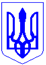 ЗМІЇВСЬКА МІСЬКА РАДА ЧУГУЇВСЬКОГО РАЙОНУ ХАРКІВСЬКОЇ ОБЛАСТІРОЗПОРЯДЖЕННЯ08 листопада 2021 року                                   м. Зміїв                                                         №152Про внесення змін до розпорядження     № 148 від 28 жовтня 2021 року «Про скликання чергової ХVІІ сесії Зміївської міської ради VIІІ скликання»Внести зміни до розпорядження № 148 від 28 жовтня 2021 року «Про скликання чергової ХVІІ сесії Зміївської міської ради VIІІ скликання»:           - викласти пункт 1 в такій редакції «Скликати чергову ХVІІ сесію міської ради VIІІ скликання 18 листопада 2021 рок о 13.00 годині в залі засідань міської ради». Секретарю міської ради Петру КУЧКОВУ довести розпорядження до відома депутатів міської ради та населення.Контроль за виконанням розпорядження залишаю за собою.Міський голова                                                                                           Павло ГОЛОДНІКОВ